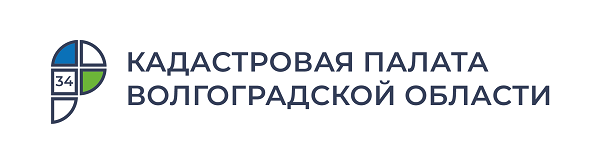 О выполнении ФКП Росреестра отдельных кадастровых работ до завершения ее реорганизацииНачальник отдела кадастровых и землеустроительных работ ФГБУ "ФКП Росреестра" по Волгоградской области Роман Болотин рассказал жителям региона о предстоящей реорганизации учреждения в публично-правовую компанию "Роскадастр",  которая будет вести геодезическую и картографическую деятельность, выполнять кадастровые, землеустроительные работы, создавать государственные и иные информсистемы, электронные сервисы и др. Компания создается на базе ФГБУ "ФКП Росреестра", ФГБУ "Центр геодезии, картографии и ИПД" и АО "Ростехинвентаризация - Федеральное БТИ", АО "Роскартография".Стоит отметить, что ФГБУ "ФКП Росреестра" до завершения процедуры реорганизации в публично-правовую компанию "Роскадастр" вправе выполнять кадастровые работы и подготавливать документы, необходимые для внесения сведений в ЕГРН, но перечень таких работ строго ограничен. Правительство РФ определило случаи и объекты, в отношении которых могут выполняться кадастровые работы. Так, ФГБУ "ФКП Росреестра" вправе выполнять кадастровые работы в отношении: объектов недвижимости, находящихся в государственной и муниципальной собственности; объектов недвижимости, необходимых для: обороны и безопасности, оборонного производства; производства ядовитых веществ, наркотических средств; федеральных энергетических систем; использования атомной энергии; федеральных транспорта, путей сообщения, информации, информационных технологий и связи; космической деятельности;объектов недвижимости единого института развития в жилищной сфере, при исполнении единым институтом развития в жилищной сфере функций, предусмотренных действующим законодательством.Также, учреждение имеет право подготавливать документы, необходимые для внесения сведений в Единый государственный реестр недвижимости, в отношении границ зон с особыми условиями использования территорий, территориальных зон, границ публичных сервитутов, особо охраняемых природных территорий, охотничьих угодий, границ между субъектами РФ, границ муниципальных образований, границ населенных пунктов, береговых линий (границ водных объектов), границ Байкальской природной территории и ее экологических зон, сведений о проектах межевания территорий. Помимо вышеперечисленного, ФГБУ "ФКП Росреестра" до завершения процедуры реорганизации вправе выполнять комплексные кадастровые работы в случае финансирования их выполнения за счет средств бюджетов субъектов РФ и (или) бюджетов муниципальных районов, муниципальных округов, городских округов, в том числе за счет средств, направляемых в бюджеты субъектов РФ в виде субсидий из федерального бюджета. С уважением, Голикова Евгения Валерьевна, специалист по взаимодействию со СМИ Кадастровой палаты по Волгоградской областиTel: 8 (8442) 60-24-40 (2307)e-mail: ekz_34@mail.ruМы ВКонтакте, Одноклассники, Телеграм